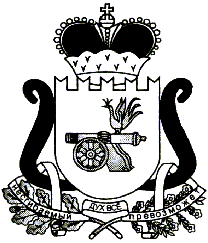 АДМИНИСТРАЦИЯ МУНИЦИПАЛЬНОГО ОБРАЗОВАНИЯ«ЕЛЬНИНСКИЙ РАЙОН» СМОЛЕНСКОЙ ОБЛАСТИП О С Т А Н О В Л Е Н И Еот 24.01.2024 № 28г. ЕльняО внесении изменений в Устав муниципального унитарного предприятия «Водоканал» В соответствии с Федеральным законом от 14.11.2002 г. №161-ФЗ «О государственных и муниципальных унитарных предприятиях», Администрация муниципального образования «Ельнинский район» Смоленской областип о с т а н о в л я е т:1. Внести изменения в Устав муниципального унитарного предприятия «Водоканал» (далее Устав МУП «Водоканал»), утвержденный постановлением Администрации муниципального образования «Ельнинский район» Смоленской области от 10.05.2017 №375 (в редакции постановления Администрации муниципального образования «Ельнинский район» Смоленской области от 22.08.2017 № 592):1.1. Раздел 5 Устава МУП «Водоканал» дополнить пунктом 5.4. следующего содержания:Основным видом деятельности Предприятия является обеспечение населения, предприятий, организаций водоснабжением и водоотведением с использованием централизованных систем и систем коммунальной инфраструктуры.2. Руководителю МУП «Водоканал» Суторьма А.М. обеспечить:2.1. Внесение изменений в ЕГРЮЛ в части определения основного вида деятельности, в соответствии с подпунктом 1.1. настоящего Постановления.2.2. Направить в Управление ФНС России по Смоленской области изменения в Устав МУП «Водоканал», указанные в пункте 1 настоящего постановления, для их государственной регистрации в порядке и сроки, установленные законодательством Российской Федерации.3. Контроль за исполнением настоящего постановления оставляю за собой.Глава муниципального образования«Ельнинский район» Смоленской области				    Н.Д. МищенковОтп.1 экз. – в делоРазослать: пр, Жкх, МУП  «Водоканал»Исп. Д.В. Михалутинтел. 4-11-3324.01.2024 г.Разработчик:И.В. Киргантел. 4-11-5024.01.2024 г.Визы:О.В. Гагауз                  ______________«___»______ 2024 г.Д.В. Михалутин          ______________«___»______ 2024 г.А.А. Ковалев                 ______________«___»______ 2024 г.